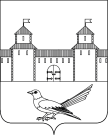 от 22.06.2016 № 944-пО присвоении адреса нежилому зданию (гаражу) 	Руководствуясь статьей 16 Федерального закона от 06.10.2003 №131-ФЗ «Об общих принципах организации местного самоуправления в Российской Федерации», постановлением Правительства Российской Федерации от 19.11.2014 №1221 «Об утверждении Правил присвоения, изменения и аннулирования адресов», статьями 32, 35, 40  Устава муниципального образования Сорочинский городской округ Оренбургской области, кадастровой выпиской о земельном участке от 13.05.2016 №56/16-266577, решением Исполнительного комитета Сорочинского городского Совета народных депутатов Оренбургской области от 14.06.1989г. №154/1 «Об отводе земельного участка под строительство индивидуального гаража в  I микрорайоне г.Сорочинска гр. Насырову Искандеру Абдуловичу», техническим планом здания от 02.06.2016 и поданным заявлением (вх.№Нз-791 от 07.06.2016) администрация Сорочинского городского округа Оренбургской области постановляет:Присвоить нежилому зданию (гаражу), общей площадью 18,9 кв.м.,  расположенному на земельном участке с кадастровым номером 56:45:0000000:999, почтовый адрес: Российская Федерация, Оренбургская область, г.Сорочинск, гаражный массив 1, линия  5, гараж № 5.Контроль за исполнением настоящего постановления возложить на главного архитектора муниципального образования Сорочинский городской округ Оренбургской области – Крестьянова А.Ф.Настоящее постановление вступает в силу со дня подписания и подлежит размещению на Портале муниципального образования Сорочинский городской округ Оренбургской области.И.о. главы муниципального образованияСорочинский городской округ – первый заместитель главы администрации городскогоокруга по оперативному управлениюмуниципальным хозяйством                                                                 А.А. БогдановРазослано: в дело, прокуратуре, Управлению архитектуры, заявителю, на Портал МО Сорочинский городской округАдминистрация Сорочинского городского округа Оренбургской областиП О С Т А Н О В Л Е Н И Е